Conducătorii științifici de doctorat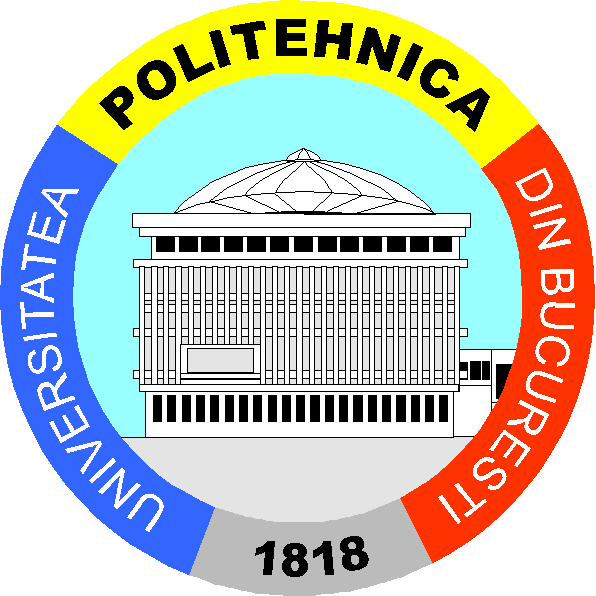 Universitatea POLITEHNICA din București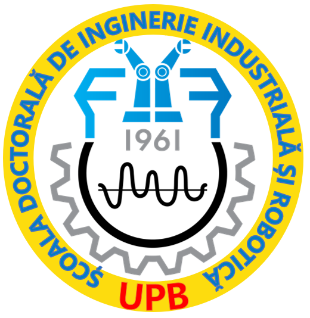 Consiliul Studiilor Universitare de DoctoratȘcoala Doctorală de Inginerie Industrială și Robotică *IIR*Concursul de admitere la 
Studii universitare de doctorat 2022An univ.2022 - 2023Legendă 
D: Departament; 
DD: Domeniul de doctorat,
II: Inginerie Industrială, 
IM: Inginerie Mecanică,
IMg: Inginerie și ManagementNr.crt.Conducător științific de doctoratDDDE-mail1Prof. univ. dr. ing. BENDIC VasileRSPIIvasilebendic@yahoo.com2Prof. univ. dr. ing. CONSTANTIN GeorgeRSPIIgeorge.constantin@icmas.eu3Prof. univ. dr. ing. COTEȚ Costel EmilRSPIIcostelemilcotet@gmail.com4Prof. univ. dr. ing. DORIN AlexandruRSPIIdorin1944@gmail.com5Prof. univ. dr. ing. GHIONEA AdrianRSPIIadrianghionea@yahoo.com6Prof. univ. dr. ing. MOHORA CristinaRSPIIcristinamohora@yahoo.com7Prof. univ. dr. ing. NIȚOI DanRSPIInitoidan@yahoo.com8Prof. univ. dr. ing. PREDINCEA NicolaeRSPIInicolaepredincea@yahoo.com9Prof. univ. dr. ing. PUPĂZĂ CristinaRSPIIcristinapupaza@yahoo.co.uk10Prof. univ. dr. ing. VELICU ȘtefanRSPIIvelstefan@hotmail.com11Prof. univ. dr. ing. ZAPCIU MironRSPIImiron.zapciu@upb.ro12Prof. univ. dr. ing. DOICIN CristianTCMIIcristian.doicin@upb.ro13Prof. univ. dr. ing. DRĂGĂNESCU FlorianTCMIIflorian.draganescu@yahoo.comflorian.draganescu@upb.ro14Prof. univ. dr. ing. GHEORGHE MarianTCMIImarian.gheorghe@upb.ro15Prof. univ. dr. ing. GHICULESCU Liviu DanielTCMIIliviudanielghiculescu@yahoo.com16Prof. univ. dr. ing. IONESCU NicolaeTCMIInicolae.ionescu@upb.ro17Prof. univ. dr. ing. MILITARU ConstantinTCMIIprof_militaru@yahoo.com18Prof. univ. dr. ing. NEAGU CorneliuTCMIIcorneliu.neagu@upb.ro  necorupb@gmail.com19Prof. univ. dr. ing. OPRAN Constantin GheorgheTCMIIconstantin.opran@ltpc.pub.ro20Prof. univ. dr. ing. STURZU AurelTCMIInarcisa.valter@yahoo.com21Prof. univ. dr. ing. VIŞAN AurelianTCMIIaurelianvisan2003@yahoo.com22Prof. univ. dr. ing. SOLOMON GheorgheICTIIIghe.solomon@gmail.com23Prof. univ. dr. ing. SEVERIN IrinaICTIIIirina.severin@upb.ro24Prof. univ. dr. ing. VOICULESCU IoneliaICTIIIioneliav@yahoo.co.uk25Prof. univ. dr. ing. CHIVU Oana RoxanaICTIIIvirlan_oana@yahoo.co.uk26Prof. univ. dr. ing. AMZA Cătălin GheorgheICTIIIamza_catalin@yahoo.com27Prof. univ. dr. ing. RONTESCU CorneliuICTIIIcorneliu.rontescu@upb.ro28Prof. univ. dr. ing. ANTONESCU PăunTMRIIpanton38@hotmail.com29Prof. univ. dr. ing. SIMIONESCU IonTMRIIsimionescu2@gmail.com30Prof. univ. dr. ing. TEMPEA IosifTMRIIiosiftempea@yahoo.com31Prof. univ. dr. ing. SIMION IonelGIDIIIionel.simion@gmail.com32Prof. univ. dr. ing. CĂNĂNĂU SorinOMTIIs_cananau@yahoo.com33Prof. univ. dr. ing. RECE LaurențiuUTCB-TMIIlaurentiu.rece@utcb.rorecelaurentiu@gmail.com34Prof. univ. dr. ing. OLARU AdrianRSPIMaolaru_51@ymail.com35Prof. univ. dr. ing. POPESCU DianaRSPIMdian_popescu@yahoo.com36Prof. univ. dr. ing. BLUMENFELD MatyRMIMmblum@itcnet.ro37Prof. univ. dr. ing. CONSTANTINESCU Dan MihaiRMIMdan.constantinescu@upb.ro38Prof. univ. dr. ing. JIGA Gheorghe GabrielRMIMgabijiga@yahoo.com39Prof. univ. dr. ing. HADĂR AntonRMIMa_hadar@rectorat.pub.ro40Prof. univ. dr. ing. RADEŞ MirceaRMIMrades@accessmedia.ro41Prof. univ. dr. ing. SEMENESCU AugustinIE-SIMIMgasemenescu2002@yahoo.com42Prof. univ. dr. ing. ȚÎȚU Aurel MihailIIM-ULBSIMgmihail.titu@yahoo.com43Prof. univ. dr. ing. IOANA AdrianIE-SIMIMgadyioana@gmail.com44Prof. univ. dr. ing. CĂRUȚAȘU Nicoleta LuminițaRSPIMgnicoletacarutasu@yahoo.com45Prof. univ. dr. ing. MARIN AlexandruHMHIM - EnergeticăIMgalexandru.marin@upb.ro